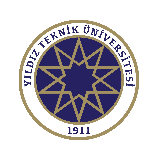 KİMYA BÖLÜMÜ LABORATUVAR İŞLEYİŞ TAKVİMİ*NOT 1: Her hafta deney öncesi quiz yapılacaktır. Öğrencilerin gerekli ön çalışmayı yapması gerekmektedir. Dönem sonunda quiz notlarının ve Lab. Performansı notu’nun ortalaması 1. vize notu olarak değerlendirilecektir. NOT 2: Her öğrencinin sağlık raporu ve gerekçesini yazılı olarak sunması koşuluyla her laboratuvar dersi için 1 telafi hakkı vardır.  NOT 3: 1. vize haftasında laboratuvar dersleri yapılmayacaktır.  Dersin Adı: GENEL KİMYA 1 Gr4Dersin Kodu: KIM1621Eğitim Öğretim Yarıyılı / Dönemi: Güz Dersin Adı: GENEL KİMYA 1 Gr4Dersin Kodu: KIM1621Eğitim Öğretim Yarıyılı / Dönemi: Güz Dersin Adı: GENEL KİMYA 1 Gr4Dersin Kodu: KIM1621Eğitim Öğretim Yarıyılı / Dönemi: Güz Dersin Adı: GENEL KİMYA 1 Gr4Dersin Kodu: KIM1621Eğitim Öğretim Yarıyılı / Dönemi: Güz Dersin Adı: GENEL KİMYA 1 Gr4Dersin Kodu: KIM1621Eğitim Öğretim Yarıyılı / Dönemi: Güz HAFTATarihDeney NoDeneyin AdıÖn Hazırlık301.10.2019ORYANTASYONLaboratuvara Hazırlık ve BilgilendirmeLaboratuvara öğrenci kayıtlarının yapılmasıLab. Föylerinin tedarik edilmesiÖğrencilerin Laboratuvar ve Güvenlik Kuralları konusunda bilgilendirilmesiLaboratuvar Malzemelerinin Dağıtımı, vb.408.10.20191 Homojen Karışımların AyrılmasıDeney çevrimine bakınız515.10.20192Heterojen Karışımların AyrılmasıDeney çevrimine bakınız622.10.20193Avogadro Sayısı ve Mol Kavramı, Magnezyumun Atom Ağ. TayiniDeney çevrimine bakınız729.10.2019Resmi Tatil804-08.11.2019 VİZE HAFTASI912.11.20194GazlarDeney çevrimine bakınız1019.11.20195Yükseltgenme-İndirgenme TepkimeleriDeney çevrimine bakınız1126.11.20196ÇözeltilerDeney çevrimine bakınız1203.12.20197Çözünürlük ve SaflaştırmaDeney çevrimine bakınız1310.12.20198Kimyasal Kinetik ve KatalizörlerDeney çevrimine bakınız1417.12.2019TELAFİ HAFTASI1523.12.2019 - 03.01.2020FİNAL SINAVI